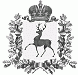 АДМИНИСТРАЦИЯ ЩЕННИКОВСКОГО СЕЛЬСОВЕТА ШАРАНГСКОГО МУНИЦИПАЛЬНОГО РАЙОНА НИЖЕГОРОДСКОЙ ОБЛАСТИП О С Т А Н О В Л Е Н И Е11.03.2019											№ 12Об организации безаварийного пропуска паводковых водв 2019 годуВ целях организации безаварийного пропуска весеннего половодья на территории Щенниковского сельсовета Шарангского муниципального района, своевременного проведения противопаводковых мероприятий по защиты населения, жилых и хозяйственных объектов, искусственных водопропускных сооружений на автодорогах общего пользования от воздействия паводковых вод и сохранения экологической обстановки на территории поселения администрация Щенниковского сельсовета постановляет:1.Утвердить состав противопаводковой комиссии Щенниковского сельсовета (Приложение № 1)2.Утвердить мероприятия по предупреждению и ликвидации чрезвычайных ситуации на территории поселения, связанные с прохождением весеннего паводка 2018 года (Приложение № 2)3.Утвердить перечень искусственных сооружений в период паводка (Приложение № 3)4.Противопаводковой комиссии:-руководствоваться в своей работе утвержденными мероприятиями по прохождению паводка;-принять все необходимые меры по обеспечению устойчивого функционирования объектов и инфраструктуры поселения в период паводка.5.Контроль за исполнением данного постановления оставляю за собой.Глава администрации							Л.Н.ЛежнинаПриложение №1 к постановлению администрации Щенниковского сельсовета от 11.03.2019 №11Составпротивопаводковой комиссииПредседатель комиссии:	- Лежнина Л.А. -	глава администрацииЗаместитель председателя комиссии:- Голубев С.М..-		руководитель ООО « Союз»» (по согласованию)Члены комиссии:1.Волков Н.А -		-глава КФХ « Волков Н.А.» (по согласованию)2.Кропанева Т.Ф.-		-депутат сельского Совета (по согласованию)3.Большаков.И.И.- 	глава КФХ Большаков И.И. (по согласованию4.Бугров Ю.В.-		член ДПД (по согласованию)5.Куимов А.Е. - 	участковый уполномоченный полиции (по согласованию)Приложение№2 к постановлению администрацииЩенниковского сельсоветаот 11.03.2019г.№12Мероприятияпо	безаварийному пропуску половодьяи паводку на период 2019 годаПриложение№3 к постановлению администрации Щенниковского сельсовета от 11.03.2019 №12Переченьискусственных сооружений в период паводкаСостав сил, средств и техники, привлекаемых для ликвидации последствий паводковых вод 2019 года по Щенниковскому сельсовету Шарангского муниципального района Нижегородской области№ппНаименование мероприятияСрокиисполненияОтветственные1Дежурство аварийных бригад  на объектах прогнозируемых разрушений (приложение №3 к постановлению) Весь период паводкаВладельцы искусственных водопропускных сооружений (ответственные за сооружение)(по согласованию)2Очистка всех водопропускных сооружений на автодорогах общего пользования (открытие труб)До наступления паводкаООО «Магистраль»(по согласованию), глава администрации3Патрулирование автодорог и искусственных сооруженийВесь период паводкаООО «Магистраль», владельцы сооружений(по согласованию),Глава администрации 4 Проверка готовности объектов с/х назначения к прохождению паводковых вод, предупреждению смыва загрязняющих веществ, запасов кормовмартРуководители с/х предприятий(по согласованию)5Обследование действующих сооружений, принятие мер по укреплению заградительных дамб и сливных сооружениймартВладельцы искусственных водопропускных сооружений (ответственные за сооружение)(по согласованию)6 Своевременное выполнение работы по устранению заторов, освобождению от льда свай, мостовых опор До наступления паводкаООО «Магистраль», владельцы сооружений(по согласованию)7Обустройство ГТС шкалой для определения уровня паводковых водДо начала паводкаООО «Магистраль», владельцы сооружений(по согласованию),Глава администрации 8Создание запаса строительных материалов (песок, щебень, цемент, мешкотара) для ликвидации аварийных ситуацийДо наступления паводкаВладельцы искусственных водопропускных сооружений (ответственные за сооружение)(по согласованию),Глава администрации9Постановка на постоянное дежурство автотракторной техникиВесь период паводкаРуководители с/х предприятий10Привлечение необходимого количества членов ДНД для дежурства на дорогах во время паводкаПо указанию председателя комиссииУчастковый уполномоченный полиции(по согласованию)11Поддержание постоянной связи с районной противопаводковой комиссией и ЕДДС районаВесь период паводкаГлава  администрации12Организация круглосуточного дежурства на ГТС, с целью наблюдения за уровнем воды, состоянием водопропускных сооружений и для оперативного реагирования на аварийные ситуацииВесь период паводкаВладельцы искусственных водопропускных сооружений (ответственные за сооружение)(по согласованию),Глава администрации № п/пНаименование сооруженияОтветственные1Дамба д.Малая УстаООО «Союз»,КФХ «Волков Н.А.»2.Дамба д.АстанчургаКФХ Большаков И.И.№ п/пПривлекаемая техникаОтветственные1МТЗ- 82Афонасьев Юрий Иванович ,ООО «Союз»(по согласованию)2МТЗ-82КФХ « Волков Н.А.» Волков Николай  Аркадьевич3ДТ-75МТЗ-82Большаков Игорь Иванович, д.Астанчурга (по согласованию)